 CONSENT FOR TESTING- Minor StudentParent/Guardian Consent RequiredI am the:  parent; or  legal guardian of the individual named above who is seeking BianaxNOW testing.I authorize ___________________________________ to conduct BianaxNOW COVID-19 testing on the individual named above, who is my child or legal ward.I understand that the ___________________________________ will release the results of my child or legal ward’s test if  positive to the physician or authorized healthcare provider who I designate.I understand any test results will be disclosed to county and state health entities as required by law.I acknowledge that a positive test result is an indication that my ward may be required to isolate to avoid infecting others. Should the test result be positive, I understand I will be contacted by local public health personnel with further instruction.I understand that a patient relationship with ___________________________________  is not created by my child or legal ward’s participating in testing. I understand the Helena School District personnel administering the testing are not acting as my child or legal ward’s medical provider.I understand testing does not replace treatment by a medical provider. I will take appropriate action with regards to any test results I receive. I will seek medical advice, care and treatments from my child or legal ward’s medical provider if my child or legal ward’s condition worsens.I hereby knowingly and voluntarily consent to have my child or legal ward’s sample taken and analyzed and I hereby waive any and all rights, claims, or causes of action of any kind for myself, my child, my ward, my heirs, executors, administrators, assigns, or personal representatives, and I hereby release ___________________________________  and its agents for any injury that my child or legal ward may suffer as a direct or indirect result of participation in this testing activity.Signature of Parent or Guardian DatePrinted Parent or Guardian’s NameFull NameFull NameFull NameFull NameFull NameSex (circle)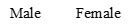 Sex (circle)Street AddressStreet AddressCityCityStateStateZipPhone NumberEmailEmailDate of Birth (mm/dd/yyyy)Date of Birth (mm/dd/yyyy)Date of Birth (mm/dd/yyyy)Date of Birth (mm/dd/yyyy)